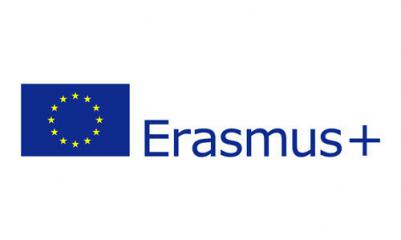 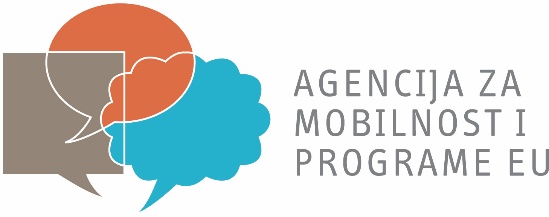 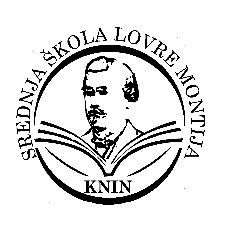 PRIJAVNI OBRAZACPrijavljujem se za sudjelovanje u projektnim aktivnostima i mobilnosti u okviru Erasmus+ projekta „Young Europeans for Sustainability“Potpis učenika: _________________________________________Potpis roditelja: ________________________________________*napomena: stranicu br. 1 popuniti, otrgnuti te zalijepiti u posebnu kuvertu; ostale stranice popuniti, otrgnuti i zalijepiti u drugu kuvertu – na OBE kuverte napisati ŠIFRU!A) Motivacijsko pismo Šifra učenika:_______________________________                                                B) Uspjeh i vladanje Šifra učenika:_______________________________                                                       *procjena vještina na razgovoru s članovima PovjerenstvaC) Provjera poznavanja teme (na engleskom jeziku)Šifra učenika:_______________________________                                          ŠIFRA: ŠIFRA: Ime: Prezime: Datum rođenja: Razred: Adresa: ulica i kućni broj, broj pošte i mjesto Adresa: ulica i kućni broj, broj pošte i mjesto Broj mobitela: e-mail adresa: BODOVI: Motivacijsko pismo je opisni dio Vaše prijave za odabir sudionika mobilnosti u kojem se trebate ukratko predstaviti, te opisati vaše interese, razloge prijave na odabir sudionika mobilnosti, vaša očekivanja od određene mobilnosti i cjelokupnog projekta (znanja i vještine koje ćete steći), načine na koje se planirate pripremiti za određenu mobilnost te istaknite svoje vještine koje odgovaraju projektu (osobnost, motivacija, komunikacijske vještine).________________________________________________________________________________________________________________________________________________________________________________________________________________________________________________________________________________________________________________________________________________________________________________________________________________________________________________________________________________________________________________________________________________________________________________________________________________________________________________________________________________________________________________________________________________________________________________________________________________________________________________________________________________________________________________________________________________________________________________________________________________________________________________________________________________________________________________________________________________________________________________________________________________________________________________________________________________________________________________________________________________________________________________________________________________________________________________________________________________________________________________________________________________________________________________BODOVI: 1. razred2. razred3. razredOpći uspjeh u prethodno završena zadnja tri razreda –  (prosjek na 2 decimale) - maksimum 5 bodovaEngleski jezik zaključene ocjene u prethodno završena tri razreda -  maksimum 5 bodova*Digitalne vještine (ocjenjuje 3 nastavnika iz Povjerenstva) – maksimum 5 bodova*Socijalne i jezične vještine (ocjenjuje 3 nastavnika iz Povjerenstva) – maksimum 5 bodovaPohvala Razrednog i/ili Nastavničkog vijeća – 1 bodOcjena iz vladanja (3 -  uzorno, 2 -  dobro, 0 -  loše)  Sudjelovanja u školskim i izvanškolskim aktivnostima, natjecanjima i smotrama  - maksimum 3 bodaDržavno natjecanje – 2 boda, Županijsko natjecanje – 1 bodSudjelovanja u volonterskim i humanitarnim aktivnostima (npr. Crveni križ, pomoć nemoćnim osobama, rad s djecom s poteškoćama, rad sa osobama socijalno ugroženih kategorija, dobrovoljno davanje krvi, sudjelovanje u radu neke udruge, razne humanitarne aktivnosti i sl.) - maksimum 3 bodaBODOVI: What do you know about 17 Sustainable Development Goals? _________________________________________________________________________________________________________________________________________________________________________________________________________________________________________________________________________Which goal speak to you the most among the 17 SDG's and why?_________________________________________________________________________________________________________________________________________________________________________________________________________________________________________________________________________How you can contribute to sustainable development through your actions?_________________________________________________________________________________________________________________________________________________________________________________________________________________________________________________________________________UKUPNO BODOVA:  A + B + C